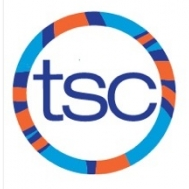 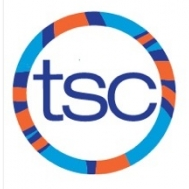 SUNDAYMONDAYTUESDAYWEDNESDAYTHURSDAYFRIDAYSATURDAY1Happy New Year! No practice 210:00am-12:30pm UT   36:00-8:30am UT  455:45-7:30pm Jarvis675:30-7:30pm Harbord 84:30-6:15pm Central Tech95:45-7:30pm Harbord  106:30-9:00am UT  1112 5:45-7:30pm Jarvis1314 5:30-7:30pm Harbord 15 4:30-6:15pm Central Tech165:45-7:30pm Harbord  177:30-9:30am UT  18195:45-7:30pm Jarvis20215:30-7:30pm Harbord  224:30-6:15pm Central Tech23Cindy Nicholas Swim Classic24Cindy Nicholas Swim Classic25Cindy Nicholas Swim Classic26pm OFF  27285:30-7:30pm Harbord  294:30-6:15pm Central Tech305:45-7:30pm Harbord  316:30-9:00am UT  